Образование: высшееСпециальность: инструктор-методистУчебное заведение: Международный центр консалтинга и образования "Велес" (2017г.)Квалификационная категория: нетПовышение квалификации: ЮФУ 72ч с 01.11.2016 по 14.11.2016Стаж: 1 годМЕТОДИЧЕСКИЙ  ПАСПОРТМЕТОДИЧЕСКИЙ  ПАСПОРТТренера по виду спорта дзюдоМБУ «СШ №1»Тренера по виду спорта дзюдоМБУ «СШ №1»Геворкян Григорий Маратович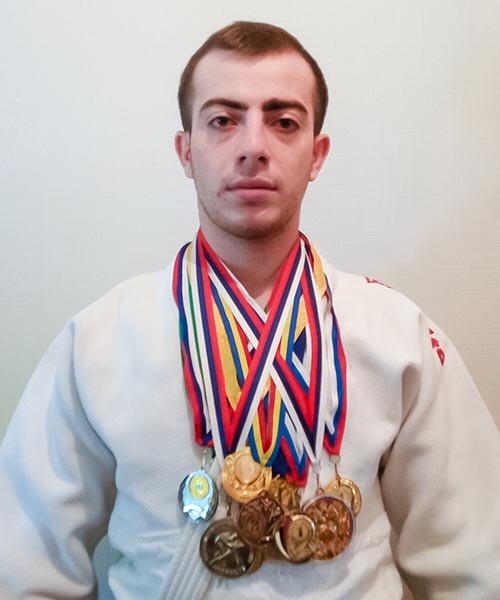 